Роспотребнадзор напоминает о профилактике кориРоспотребнадзор напоминает, что по данным Всемирной организации здравоохранения в последние годы в ряде стран Африканского и Восточно-Средиземноморского регионов зарегистрированы вспышки кори (Конго, Нигерия, Афганистан, Пакистан, Индия и др.). Осложнение эпидситуации по кори отмечается также в странах ближнего зарубежья (Украина, Таджикистан, Казахстан).
              По данным ВОЗ за 8 месяцев 2022 года зарегистрировано более 155,5 тысяч случаев заболевания корью в 153 странах, регистрируются летальные исходы заболевания. Основной причиной неблагополучия является снижение охватов плановой иммунизации против кори детей и взрослых, рост числа отказов от прививок
            Неблагополучие по кори в различных странах мира создает дополнительные риски осложнения эпидситуации в нашей стране. В настоящее время эпидемическая ситуация по кори в Российской Федерации контролируемая. Вместе с тем, в некоторых регионах отмечается рост заболеваемости корью, преимущественно за счет не привитых граждан, прибывших из стран ближнего зарубежья с целью осуществления трудовой деятельности. Часто в эпидемический процесс включаются лица, не прививающиеся по религиозным соображениям, а также ведущие кочевой образ жизни и не обращающиеся за медицинской помощью.

             Корь – высококонтагиозное острое инфекционное вирусное заболевание, которое передается воздушно-капельным путем. Характеризуется высокой температурой (до 40,5 °C), воспалением слизистых оболочек полости рта и верхних дыхательных путей, конъюнктивитом и характерной пятнисто - папулёзной сыпью кожных покровов. При кори возможны осложнения, связанные с работой центральной нервной системы, дыхательной системы и желудочно-кишечного тракта: ларингит, круп (стеноз гортани), бронхит, трахеит, отит, синусит, первичная коревая пневмония, коревой энцефалит, гепатит, лимфаденит и другие. Наиболее эффективной мерой профилактики кори является иммунизация.

             По инициативе Роспотребнадзора во всех субъектах Российской Федерации проводится подчищающая иммунизация – вакцинация не привитых и не болевших корью, а также привитых однократно детей и взрослых, проводится активная работа с населением по усилению приверженности к иммунизации, что позволяет укрепить коллективный иммунитет против кори. Иммунизации против кори позволяет сдерживать распространение инфекции в большинстве регионов страны.
            Роспотребнадзор с учетом неблагополучной ситуации по заболеваемости корью в мире, гражданам, планирующим поездки в зарубежные страны, не болевшим корью ранее, не привитым против этой инфекции, рекомендует привиться от кори не менее чем за две недели до поездки. Для проведения прививки против кори необходимо обратиться в медицинские организации по месту жительства.
Помните, что ваше здоровье и здоровье ваших детей в ваших руках!Информация предоставлена с сайта https://www.rospotrebnadzor.ru/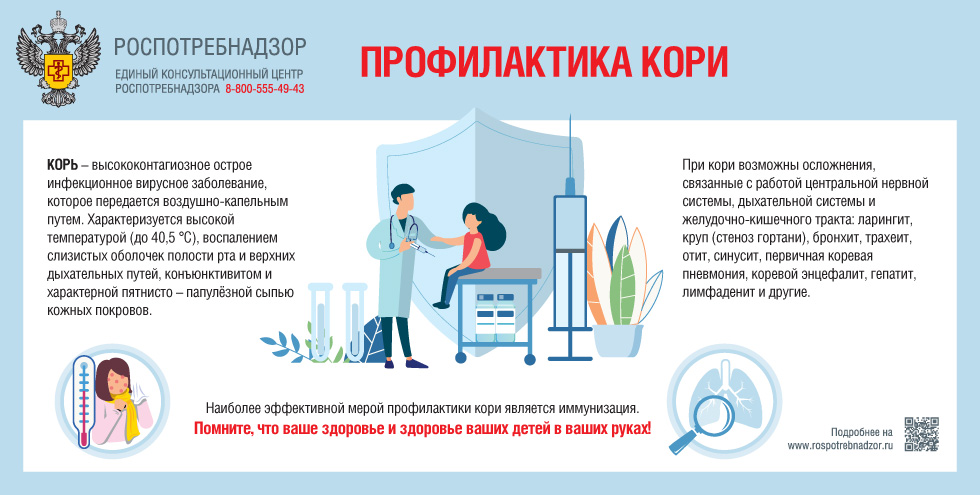 